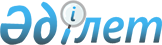 Республикалық бюджеттен қаржыландырылатын "С.Ж. Асфендияров атындағы Қазақ ұлттық медицина университеті" мен "Оңтүстік Қазақстан мемлекеттік фармацевтика академиясы" шаруашылық жүргізу құқығындағы республикалық мемлекеттік кәсіпорындарында, "Астана медицина университеті" акционерлік қоғамында жоғары медициналық және фармацевтикалық білімі бар мамандарды даярлауға 2011-2012 оқу жылына арналған мемлекеттік білім беру тапсырысын орналастыру туралыҚазақстан Республикасы Денсаулық сақтау министрінің 2011 жылғы 3 маусымдағы № 349 Бұйрығы. Қазақстан Республикасының Әділет министрлігінде 2011 жылы 27 маусымда № 7042 тіркелді

      «Халық денсаулығы және денсаулық сақтау жүйесі туралы» Қазақстан Республикасының 2009 жылғы 18 қыркүйектегі кодексінің 7-бабының 15) тармақшасын іске асыру мақсатында, «Республикалық бюджеттен қаржыландырылатын білім беру ұйымдарында (Қазақстан Республикасы Ұлттық қауіпсіздік комитетінің білім беру ұйымдарында мамандар даярлауды қоспағанда) жоғары және жоғары оқу орнынан кейінгі білімі бар, сондай-ақ техникалық және кәсіптік білімі бар мамандар даярлауға 2011/2012 оқу жылына арналған мемлекеттік білім беру тапсырысын бекіту туралы Қазақстан Республикасы Үкіметінің 2011 жылғы 4 наурыздағы № 232 қаулысына сәйкес БҰЙЫРАМЫН:



      1. Осы бұйрыққа қосымшаға сәйкес республикалық бюджеттен қаржыландырылатын «С.Ж. Асфендияров атындағы Қазақ ұлттық медицина университеті» мен «Оңтүстік Қазақстан мемлекеттік фармацевтика академиясы» шаруашылық жүргізу құқығындағы республикалық мемлекеттік кәсіпорындарында, «Астана медицина университеті» акционерлік қоғамында жоғары медициналық және фармацевтикалық білімі бар мамандарды даярлауға 2011-2012 оқу жылына арналған мемлекеттік білім беру тапсырысы орналастырылсын.



      2. Қазақстан Республикасы Денсаулық сақтау министрлігінің Ғылым және адами ресурстар департаменті (Р.Б. Исаева):



      1) осы бұйрықты осы бұйрыққа қосымшада қаралған денсаулық сақтау саласындағы білім беру ұйымдарына жеткізсін, және олармен шарт жасасуды қамтамасыз етсін;



      2) осы бұйрықты Қазақстан Республикасы Әділет министрлігінде заңнамада белгіленген тәртіппен мемлекеттік тіркелуін қамтамасыз етсін.



      3. Қазақстан Республикасы Денсаулық сақтау министрлігінің Экономика және қаржы департаменті (Г.Р. Сүйінтаева) осы бұйрыққа қосымшада қаралған денсаулық сақтау саласындағы білім беру ұйымдарын жасалған шарттар негізінде қаржыландыруды қамтамасыз етсін.



      4. Қазақстан Республикасы Денсаулық сақтау министрлігінің Заң департаменті (А.С. Таласпаева) осы бұйрық Қазақстан Республикасы Әділет министрлігінде мемлекеттік тіркелгеннен кейін оның заңнамада белгіленген тәртіппен бұқаралық ақпарат құралдарында ресми жариялануын қамтамасыз етсін.



      5. Осы бұйрықтың орындалуын бақылау Қазақстан Республикасының денсаулық сақтау вице-министрі Е.Ә. Байжүнісовке жүктелсін.



      6. Осы бұйрық алғаш ресми жарияланған күннен кейін күнтізбелік он күн өткен соң қолданысқа енгізіледі.      Қазақстан Республикасының

      Денсаулық сақтау министрі                  С. Қайырбекова

Қазақстан Республикасы   

Денсаулық сақтау министрінің

2011 жылғы 3 маусымдағы  

№ 349 бұйрығына      

қосымша           

Республикалық бюджеттен қаржыландырылатын «С.Ж. Асфендияров

атындағы Қазақ ұлттық медицина университеті» мен

«Оңтүстік Қазақстан мемлекеттік фармацевтика академиясы»

шаруашылық жүргізу құқығындағы республикалық мемлекеттік

кәсіпорындарында, «Астана медицина университеті»

акционерлік қоғамында жоғары медициналық және

фармацевтикалық білімі бар мамандарды даярлауға

2011-2012 оқу жылына арналған мемлекеттік білім беру тапсырысын орналастыру
					© 2012. Қазақстан Республикасы Әділет министрлігінің «Қазақстан Республикасының Заңнама және құқықтық ақпарат институты» ШЖҚ РМК
				р/с №Денсаулық сақтау саласындағы білім беру ұйымдарыБөлінген орындардың саныМамандықтың  атауы Мамандық бойынша бөлінген орындардың саны123451.С.Ж. Асфендияров атындағы Қазақ ұлттық медицина университеті1000, оның ішінде 680 қазақ тілінде оқитындарЖалпы медицина700, оның ішінде 510 қазақ тілінде оқитындар1.С.Ж. Асфендияров атындағы Қазақ ұлттық медицина университеті1000, оның ішінде 680 қазақ тілінде оқитындарСтоматология50, оның ішінде 30 қазақ тілінде оқитындар1.С.Ж. Асфендияров атындағы Қазақ ұлттық медицина университеті1000, оның ішінде 680 қазақ тілінде оқитындарМейірбике ісі60, оның ішінде 40 қазақ тілінде оқитындар1.С.Ж. Асфендияров атындағы Қазақ ұлттық медицина университеті1000, оның ішінде 680 қазақ тілінде оқитындарҚоғамдық денсаулық сақтау50, оның ішінде 25 қазақ тілінде оқитындар1.С.Ж. Асфендияров атындағы Қазақ ұлттық медицина университеті1000, оның ішінде 680 қазақ тілінде оқитындарФармация70, оның ішінде 35 қазақ тілінде оқитындар1.С.Ж. Асфендияров атындағы Қазақ ұлттық медицина университеті1000, оның ішінде 680 қазақ тілінде оқитындарМедициналық-

профилактикалық іс70, оның ішінде 40 қазақ тілінде оқитындар2.«Астана медицина университеті» акционерлік қоғамы800, оның ішінде 470 қазақ тілінде оқитындарЖалпы медицина580, оның ішінде 345 қазақ тілінде оқитындар2.«Астана медицина университеті» акционерлік қоғамы800, оның ішінде 470 қазақ тілінде оқитындарСтоматология15, оның ішінде 10 қазақ тілінде оқитындар2.«Астана медицина университеті» акционерлік қоғамы800, оның ішінде 470 қазақ тілінде оқитындарМейірбике ісі30, оның ішінде 10 қазақ тілінде оқитындар2.«Астана медицина университеті» акционерлік қоғамы800, оның ішінде 470 қазақ тілінде оқитындарҚоғамдық денсаулық сақтау160, оның ішінде, 75 қазақ тілінде оқитындар2.«Астана медицина университеті» акционерлік қоғамы800, оның ішінде 470 қазақ тілінде оқитындарМедициналық-

профилактикалық іс15, оның ішінде 10 қазақ тілінде оқитындар3.Оңтүстік Қазақстан мемлекеттік фармацевтика академиясы600, оның ішінде 480 қазақ тілінде оқитындарФармация130, оның ішінде 85 қазақ тілінде оқитындар3.Оңтүстік Қазақстан мемлекеттік фармацевтика академиясы600, оның ішінде 480 қазақ тілінде оқитындарМейірбике ісі140, оның ішінде 110 қазақ тілінде оқитындар3.Оңтүстік Қазақстан мемлекеттік фармацевтика академиясы600, оның ішінде 480 қазақ тілінде оқитындарҚоғамдық денсаулық сақтау300, оның ішінде, 250 қазақ тілінде оқитындар3.Оңтүстік Қазақстан мемлекеттік фармацевтика академиясы600, оның ішінде 480 қазақ тілінде оқитындарМедициналық-

профилактикалық іс30, оның ішінде 20 қазақ тілінде оқитындар